For Immediate Release
Media Contacts:
Frank Bisciotti
AmericanMuscle.com
(610) 240-4694
Frank.Bisciotti@Turn5.comJustin’s 2019 Mustang GT Build – PART 1
2019 Mustang GT Gets an Exhaust, Lowered, and Drag Wheels & TiresMedia Kit: https://www.dropbox.com/sh/56yoio25v9jih0m/AAA_0TEw_tORbqDhb54O1Yaba?dl=0 PAOLI, Pa. (July 24th, 2019) – In this AM Mustang build video, Justin Dugan loads the parts cannon, firing off his first round of modifications at his 2019 Mustang GT. Justin’s 2019 GT was present at AmericanMuscle’s Mustang Show back in June of 2019 in this configuration however an official build video is always in line to announce and document any AM build progress. Part one of Justin’s build involves a slew of Mustang Exterior Mods, an AWE cat-back exhaust, lowering springs, and wheels and tires for the perfect drag-inspired stance.Featured Parts: AWE Touring Edition Cat-Back Exhaust w/ Diamond Black Tips, Forgestar D5 Beadlock Drag Black Machined Wheel - 17x10, Forgestar D5 Drag Black Machined Wheel - 18x5, Mickey Thompson ET Street S/S Tire, Mickey Thompson Sportsman S/R Tire, BMR Lowering Springs – Drag, RTR Chin Spoiler, Cervini's C-Series Grille, & RTR Rear Spoiler.Watch it here: https://www.americanmuscle.com/hotlap-july-2019.html ________________________________________________________________________________________________________________________________About AmericanMuscleStarting out in 2003, AmericanMuscle quickly rose to be one of the leading aftermarket Mustang parts providers in the business. With the addition of Challenger in 2018, AmericanMuscle provides the most sought-after parts, accessories, and fast shipping. Located just outside of Philadelphia, AmericanMuscle is dedicated to offering the Mustang and Challenger communities with the highest level of customer service. Please visit http://www.AmericanMuscle.com for more information. #  #  #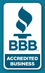 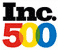 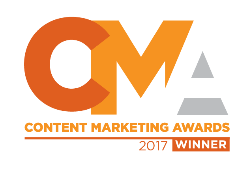 